Minutes – General MeetingMarch 10, 2020President Renee Tisi called the meeting to order at 7:32 PM.  Quorum established at 7:32 PM.Motion to approve minutes from June 2020 Meeting – Dan Griffin motioned to accept. Mrs. Ferraris seconded.President’s ReportIntroduce new officers – Mike Ticehurst, Denise Wyers.We will try our best to hold activities in this new remote/hybrid environment.  Treasurer’s ReportSee attached report for details.  Michelle Grunbaum motioned to accept; Denise Wyers seconded.Correspondence/Box TopsBox Tops can be collected to be sent in the next submission.  We can put a box in the foyer for paper box tops to be collected.   They can be sent personally via receipt submission (app) or they can be self-submitted via instructions on the Box Tops website. No correspondence.Gertrude Hawk Candy SaleSale running online through October, November and through mid-December.  Information is posted on the PTA website.Spirit WearSpirit wear is on FB and website.  Sale runs through October 22.  Supplier costs were increased so some of our prices were increased (by $1 on most items).  Items will be shipped directly to homes.  FB post will be updated with anticipated delivery date once known.  Tricky TrayHillary reached out to Hand Bid to set up a demo for online raffle/auction.  Approximate cost to run through Hand Bid is about $400.  That cost would cover a second use if we wanted to do an event in the spring as well.  We could also use them in the future for in-person events as well.Book FairMany options for online and remote events.  Hillary exploring.All Other BusinessMembership must be set up through Memberhub.  Instructions are on our website.  Hillary will coordinate information for a Robocall for any events needed.Newsletter will be created to distribute electronically, put on website, etc. to ensure parents are aware of activities planned for fall, membership, yearbook information, etc., and that the information is all in one place.Theresa will be seeking one room rep per class and sending info soon.  Theresa also forming a 5th grade committee and will share information soon.Denise proposed a “Chalk it Up” fundraiser for the holiday season.  Tee shirts or hoodies are printed with a design in chalkboard that can be colored in.  Three week turnaround.  Recommend exploring holding the sale through Memberhub rather than having any forms to be sent/collected.Received email today from Miss Jennifer at Dance It Up, offering to sponsor coloring contest.  Renee getting more information and will share with teachers to see if it can be supported in the classrooms.No in person holiday shops, but members will explore a company that holds online holiday shops.  Information will be brought to November meeting.  Pie sale is being planned for November.  We are now linked through Amazon to fundraise.  Now that PTA is allowed to use Venmo, Mike will set up an account for us to collect funds through Venmo.Teacher’s ReportTeachers are trying to make the situation work the best they can and are grateful for the support and patience of the school families.  Gratitude extended for Teachers Pay Teachers.  Principal’s Report As hybrid started this week, the kids have been happy to be back and are now doing great with protocols.  Refreshing to have the kids back in the building.  Thank you for Teachers Pay Teachers access as the teachers have been happy to have the resource.  Staff have brainstormed ideas to replace some of the activities that we normally do for Halloween.  The teachers will conduct themed activities that week and will look into a photo collage for the yearbook (parents submit pictures of kids in costume since they won’t be wearing costumes in school).  Food distribution is available for anyone in need, not just those who are eligible for free and reduced lunch.  Please spread the word to ensure that any families in need are aware.  Picture days coming – October 27th, 28th and 29th.  One day for each cohort, plus drive up opportunities will be coordinated for students on full remote who would like to have a school photo.  Hoping to get everyone in so that photos will be included in yearbook.AdjournPresident Renee Tisi adjourned the meeting at 8:29 PM.Meeting attendees:Dan Griffin, Hillary McWhorter, Debbie Galant, Salvatrice Ferraris, Renee Tisi, Chrissy Trank, Mike Ticehurst, Joe Bookholdt, Karla Nami, Denise Wyers, Alyssa Dunn, Colleen Callahan, Pam Davila, Jen Mirando, Jenn Zodda, Jenna Mihalow, Jessica Castronova-Brooks, Mirian Chorba, Kelly Fillinger, Megan Viczarra, Michelle Grunbaum, Teri Burke, Theresa Timian, Nicola FrancisSubmitted by Chrissy Trank, Recording Secretary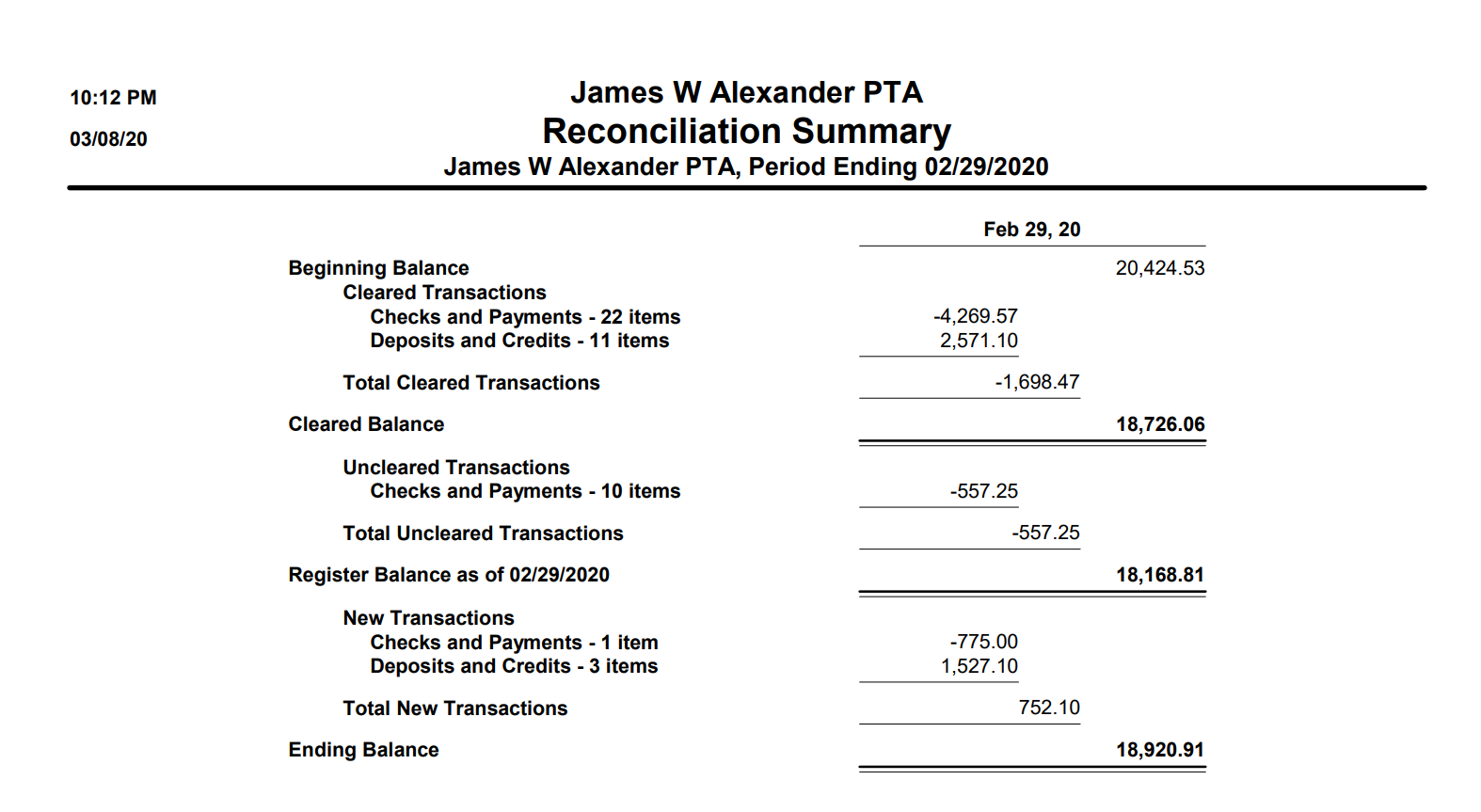 